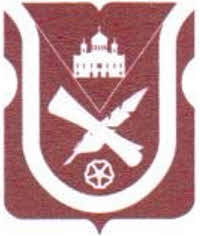 СОВЕТ ДЕПУТАТОВМУНИЦИПАЛЬНОГО ОКРУГА ХАМОВНИКИРЕШЕНИЕ20 декабря   2018 г. №   21/1О бюджете муниципального округа Хамовники на 2019 год и плановый период 2020 – 2021 годов В соответствии со статьей 185 Бюджетного кодекса Российской Федерации, статьи 3 Закона города Москвы от 10 сентября 2008 года № 39 «О бюджетном устройстве и бюджетном процессе», раздела 13 Положения «О бюджетном процессе муниципального округа Хамовники», руководствуясь статьями 6 и 36 Устава муниципального округа Хамовники , пунктами 1.4. и 3.1 Порядка организации и проведении публичных слушаний в муниципальном округе Хамовники в редакции решения Совета депутатов от 01 августа 2013 года № 9/8, с учетом  результатов публичных слушаний, проведенных 19 декабря 2018 года в соответствии с решением Совета депутатов муниципального округа Хамовники от 15 ноября 2018 года №20/2,Совет депутатов решил:1.Утвердить бюджет муниципального округа Хамовники   на 2019 год и плановый период 2020-2021 годов (далее – местный бюджет, муниципальный округ) со следующими характеристиками и показателями: 1.1. Основные характеристики бюджета муниципального округа Хамовники на 2019 год:1.1.1. общий объем доходов бюджета муниципального округа Хамовники в сумме 22821,6  тыс. рублей;1.1.2.  общий  объем расходов бюджета муниципального округа Хамовники в сумме 24747,9  тыс. рублей.1.1.3.  Дефицит бюджета на 2019 год составляет  1926,30 тыс.рублей.1.2.  Основные характеристики бюджета муниципального округа Хамовники на 2020 и 2021 год:1.2.1. общий объем доходов бюджета муниципального округа Хамовники на 2020 год в сумме 19662,4  тыс. рублей, на 2021 год  в сумме 20027,4  тыс. рублей;   1.2.2. общий объем расходов бюджета муниципального округа Хамовники на 2020 год в сумме 19662,4  тыс. рублей, в том числе условно утвержденные расходы бюджета муниципального округа Хамовники(2,5%) в сумме 491,6 тыс.рублей, и на 2021 год  в сумме 20027,4  тыс. рублей, в том   числе условно утвержденные расходы бюджета муниципального округа Хамовники(5%) в сумме 1001,4 тыс.рублей.1.3. Утвердить доходы бюджета муниципального округа Хамовники  на 2019 год и плановый период 2020- 2021 год согласно приложению 1 к настоящему Решению.1.4. Утвердить перечень главных администраторов доходов бюджета  муниципального округа Хамовники  согласно приложению 2 к настоящему Решению.1.5. Утвердить перечень главных администраторов источников внутреннего финансирования дефицита бюджета муниципального округа согласно приложению 3 к настоящему Решению.1.6. Утвердить ведомственную структуру расходов бюджета  муниципального округа Хамовники   города Москвы на 2019 год и плановый период 2020 - 2021 годов согласно приложению 4 к настоящему Решению. 1.7. Утвердить расходы бюджета муниципального округа Хамовники на 2019 год и плановый период 2020-2021 годов по разделам, подразделам, целевым статьям и видам расходов бюджетной классификации согласно приложению 5 к настоящему Решению.1.8. Общий объем бюджетных ассигнований, направляемых на исполнение публичных нормативных обязательств на 2019год,в сумме 0,0тыс.руб.1.9. Источники финансирования дефицита бюджета муниципального округа в 1 квартале 2019года путем изменения расходов бюджета за счет средств свободного остатка согласно приложению 6.1.10. Нормативы отчислений от налога на доходы физических лиц в бюджет    муниципального округа Хамовники  на 2019 год и плановый период 2020 - 2021 годов согласно приложению 7 к настоящему Решению.1.11. Объемы бюджетных ассигнований для предоставления иного межбюджетного трансферта бюджету города Москвы на цели осуществления доплат к пенсиям по старости или инвалидности I и II групп лицам, перечисленным в пункте 4 части 2 статьи 31 Закона города Москвы от 22 октября 2008 года №50   «О муниципальной службе в городе Москве» и пункте 10 части 1 статьи 14 Закона города Москвы от 25 ноября 2009 года №9 «О гарантиях осуществления полномочий лиц, замещающих муниципальные должности в городе Москва», проходившим муниципальную службу в органе местного самоуправления, или исполнявшим полномочия в муниципальном округе на постоянной основе- на 2019 год в сумме 1668,0 тыс. руб., на 2020 год в сумме 1668,0 тыс.руб., на 2021 год в сумме 1668,0 тыс.руб.1.12. Утвердить Программу муниципальных  гарантий муниципального округа Хамовники в валюте Российской Федерации на 2019 год и плановый период 2020 и 2021 годов согласно приложению 8 к настоящему Решению.1.13. Утвердить Программу муниципальных внутренних заимствований муниципального округа Хамовники на 2019 год и плановый период 2020 и 2021 годов согласно приложению 9 к настоящему Решению.1.14.  Предельный объем муниципального  долга муниципального округа Хамовники:на 2019 год в сумме 0,0 тыс. рублей; на 2020 год в сумме 0,0 тыс. рублей и на 2021 год в сумме 0,0 тыс. рублей.1.15. Верхний предел муниципального внутреннего долга муниципального округа Хамовники: на 1 января 2020 года в сумме 0,0 тыс. рублей, в том числе верхний предел долга по муниципальным гарантиям  в сумме 0,0 рублей; на 1 января 2021 года в сумме 0,0 тыс. рублей, в том числе верхний предел долга по муниципальным гарантиям  в сумме 0,0 рублей и на 1 января 2022 года в сумме 0,0 тыс. рублей, в том числе верхний предел долга по муниципальным гарантиям  в сумме 0,0 рублей.2.  Разрешить администрации в лице главы муниципального округа Хамовники перемещать средства бюджета, в том числе межбюджетные трансферты, в соответствии с Бюджетным кодексом РФ, Законом города Москвы «О бюджете на 2019 и плановый период 2020 и 2021годов» внутри утвержденной функциональной классификации местного бюджета не изменяя разделов, подразделов и видов расходов.Установить, что полномочия по осуществлению отдельных функций по проведению операций по исполнению местного бюджета, а также обеспечение информационного взаимодействия между территориальным органом Федерального казначейства и администраторами доходов местного бюджета передаются администрацией муниципального округа Хамовники Департаменту финансов города Москвы и осуществляются в соответствии с заключенным соглашением.Разместить настоящее решение на официальном сайте муниципального округа Хамовники в информационно- телекоммуникационной сети «Интернет» (www.mo-hamovniki.ru) и опубликовать в бюллетене «Московский муниципальный вестник».Настоящее решение вступает в силу с 1 января 2019 года.Глава муниципального округа Хамовники                               А.К.ЛукьяноваДоходы бюджета  муниципального округа Хамовники   на 2019 год и плановый период 2020-2021 годовПеречень главных администраторов доходов бюджета  муниципального округа ХамовникиПеречень главных администраторов источников финансирования дефицита бюджета муниципального округа ХамовникиВедомственная структура расходов бюджета    муниципального округа Хамовники   на 2019 год и плановый период 2020-2021 годовРасходы бюджета муниципального округа Хамовники на 2019 год и плановый период 2020-2021 годов по разделам, подразделам, целевым статьям и видам расходов бюджетной классификацииИсточники финансирования дефицитабюджета муниципального округа Хамовники на 2019 год и плановый период 2020 и 2021 годовПрограмма муниципальных гарантий муниципального округа Хамовники в валюте Российской Федерации на 2019 год и плановый период 2020 и 2020 годов1.1. Перечень подлежащих предоставлению муниципальных гарантий в 2019-2021 годах1.2. Объем бюджетных ассигнований, предусмотренных на исполнение муниципальных гарантий по возможным гарантийным случаям в 2019-2021 годахПрограмма муниципальных внутренних заимствований муниципального округа Хамовники на 2019 год и плановый период 2020 и 2021 годов1. Привлечение заимствований в 2019-2021 годах2. Погашение заимствований в 2019-2021 годахПриложение 1к решению Совета депутатов муниципального округа Хамовники от 20  декабря 2018 №21/1Код бюджетной классификацииКод бюджетной классификацииКод бюджетной классификацииКод бюджетной классификацииКод бюджетной классификацииКод бюджетной классификацииНаименование показателей2019 год (тыс.руб.)2020 год (тыс.руб.)2021год (тыс.руб.)10000000000000000Доходы10102000010000110Налог на доходы физических лиц22821,619662,420027,4Из них:10102010010000110Налог на доходы физических лиц с доходов, источником которых является налоговый агент, за исключением доходов, в отношении которых исчисление и уплата налога осуществляется в соответствии со статьями 227,227.1 и 228 Налогового кодекса российской федерации22821,619662,420027,410102020010000110Налог на доходы физических лиц с доходов, полученных от осуществления деятельности физическими лицами, зарегистрированными в качестве индивидуальных предпринимателей, нотариусов, занимающихся частной практикой, адвокатов, учредивших адвокатские кабинеты и других лиц, занимающихся частной практикой в соответствии со статьей 227 Налогового кодекса Российской Федерации0,000,000,0010102030010000110Налог на доходы физических лиц с доходов , полученных физическими лицами в соответствии со статьей 228 Налогового Кодекса российской Федерации0,000,000,0020000000000000000БЕЗВОЗМЕЗДНЫЕ ПОСТУПЛЕНИЯ0,000,000,00Из них:2020000000000000Безвозмездные поступления  от других бюджетов бюджетной системы РФ0,000,000,00В том числе:20249999030000150Прочие межбюджетные трансферты , передаваемые бюджетам внутригородских муниципальных образований городов федерального значения 0,000,000,00ВСЕГО ДОХОДОВ:22821,619662,420027,4Приложение 2Приложение 2к решению Совета депутатов муниципального округа Хамовники  от 20  декабря 2018 №21/1к решению Совета депутатов муниципального округа Хамовники  от 20  декабря 2018 №21/1Код бюджетной классификацииКод бюджетной классификацииНаименованиеглавного администратора доходовбюджета  муниципального округа Хамовники и виды (подвиды) доходовНаименованиеглавного администратора доходовбюджета  муниципального округа Хамовники и виды (подвиды) доходовглавногоадминистратора доходовглавногоадминистратора доходовНаименованиеглавного администратора доходовбюджета  муниципального округа Хамовники и виды (подвиды) доходовНаименованиеглавного администратора доходовбюджета  муниципального округа Хамовники и виды (подвиды) доходов182182Управление федеральной налоговой службы России по г. Москве ( УФНС России по г.Москве)  Управление федеральной налоговой службы России по г. Москве ( УФНС России по г.Москве)  Код главы ведомстваКБККБКНаименование КБК1821 01 02010 01 1000 1101 01 02010 01 1000 110Налог на доходы физических лиц с доходов, источником которых является налоговый агент, за исключением доходов, в отношении которых исчисление и уплата налога осуществляется в соответствии со статьями 227,227.1 и 228 Налогового кодекса российской федерации ( Сумма платежа (перерасчеты, недоимки и задолженность по соответствующему платежу, в том числе отмененному)1821 01 02010 01 2100 1101 01 02010 01 2100 110Пени по соответствующему платежу1821 01 02010 01 3000 1101 01 02010 01 3000 110Суммы денежных взысканий (штрафов) по соответствующему платежу согласно законодательству Российской Федерации1821 01 02010 01 4000 1101 01 02010 01 4000 110Прочие поступления1821 01 02010 01 5000 1101 01 02010 01 5000 110Прочие поступления1821 01 02020 01 1000 1101 01 02020 01 1000 110Налог на доходы физических лиц с доходов, полученных от осуществления деятельности физическими лицами, зарегистрированными в качестве индивидуальных предпринимателей, нотариусов, занимающихся частной практикой, адвокатов, учредивших адвокатские кабинеты и других лиц, занимающихся частной практикой в соответствии со статьей 227 Налогового кодекса Российской Федерации ( Сумма платежа (перерасчеты, недоимки и задолженность по соответствующему платежу, в том числе отмененному)1821 01 020200 12100 1101 01 020200 12100 110Пени по соответствующему платежу1821 01 020200 13000 1101 01 020200 13000 110Суммы денежных взысканий (штрафов) по соответствующему платежу согласно законодательству Российской Федерации1821 01 020200 14000 1101 01 020200 14000 110Прочие поступления1821 01 020200 15000 1101 01 020200 15000 110Прочие поступления1821 01 020300 11000 1101 01 020300 11000 110Налог на доходы физических лиц с доходов, полученных физическими лицами в соответствии со статьей 228 Налогового кодекса Российской Федерации ( Сумма платежа (перерасчеты, недоимки и задолженность по соответствующему платежу, в том числе отмененному)1821 01 020300 12100 1101 01 020300 12100 110Пени  по соответствующему платежу1821 01 020300 13000 1101 01 020300 13000 110Суммы денежных взысканий (штрафов) по соответствующему платежу согласно законодательству Российской Федерации1821 01 020300 14000 1101 01 020300 14000 110Прочие поступления1821 01 020300 15000 1101 01 020300 15000 110Прочие поступленияКод бюджетной классификацииКод бюджетной классификацииКод бюджетной классификацииНаименованиеглавного администратора доходовбюджета  муниципального округа Хамовники и виды (подвиды) доходовглавногоадминистра-тора доходовдоходов бюджетагорода Москвыдоходов бюджетагорода МосквыНаименованиеглавного администратора доходовбюджета  муниципального округа Хамовники и виды (подвиды) доходов900администрация муниципального округа Хамовники  администрация муниципального округа Хамовники  администрация муниципального округа Хамовники  9009001 13 01993 03 0000 130Прочие доходы от оказания платных услуг (работ) получателями средств  бюджетов внутригородских муниципальных образований городов 9009001 13 02993 03 0000 130Прочие доходы от компенсации затрат бюджетов внутригородских муниципальных образований городов федерального значения 9009001 16 23031 03 0000 140Доходы от возмещения ущерба при возникновении страховых случаев по обязательному страхованию гражданской ответственности, когда выгодоприобретателями выступают получатели средств бюджетов внутригородских муниципальных образований городов федерального 9009001 16 23032 03 0000 140Доходы от возмещения ущерба при возникновении иных страховых случаев, когда выгодоприобретателями выступают получатели средств   бюджетов внутригородских муниципальных образований городов федерального значения 900900116 32000 03 0000 140Денежные взыскания налагаемые в возмещение ущерба причиненного в результате незаконного или нецелевого использования бюджетных средств (в части бюджетов внутригородских муниципальных образований городов федерального значения)9009001 16 33030 03 0000 140Денежные взыскания (штрафы) за нарушение законодательства Российской Федерации о размещении заказов на поставки товаров, выполнение работ, оказание услуг для нужд внутригородских муниципальных образований городов федерального значения 9009001 16 90030 03 0000 140Прочие поступления от денежных взысканий (штрафов) и иных сумм в возмещение ущерба, зачисляемые в бюджеты внутригородских муниципальных образований городов федерального значения 9009001 17 01030 03 0000 180Невыясненные поступления, зачисляемые в бюджеты внутригородских муниципальных образований городов федерального значения 900900202 15002 03 0000 151Дотации бюджетам внутригородских муниципальных образований городов федерального значения  на поддержку мер по обеспечению сбалансированности бюджетов900900207 03020 03 0000 150Прочие безвозмездные поступления в бюджеты внутригородских муниципальных образований городов федерального значения 900900208 03000 03 0000 150Перечисления из бюджетов внутригородских муниципальных образований городов федерального значения (в бюджеты внутригородских муниципальных образований городов федерального значения)для осуществления возврата (зачета) излишне уплаченных взысканных сумм налогов ,сборов и  иных платежей. а также сумм процентов за несвоевременное осуществление такого возврата и процентов. начисленных на излишне взысканные суммы900900219 600100 03 0000 150Возрат прочих остатков субсидий, субвенций  и иных межбюджетных трансфертов, имеющих целевое назначение прошлых лет из бюджетов внутригородских муниципальных образований городов федерального значения 900900202 49999 03 0000 150Прочие межбюджетные трансферты , передаваемые бюджетам внутригородских муниципальных образований городов федерального значения 900900218 60010 03 0000 150Доходы бюджетов внутригородских муниципальных образований городов федерального значения от возврата остатков субсидий ,субвенций и иных межбюджетных трансфертов, имеющих целевое назначение ,прошлых лет из бюджетов бюджетной системы Российской ФедерацииПриложение  3Приложение  3к решению Совета депутатов муниципального округа Хамовники  от 20  декабря 2018 №21/1к решению Совета депутатов муниципального округа Хамовники  от 20  декабря 2018 №21/1Код бюджетной классификацииКод бюджетной классификацииКод бюджетной классификацииКод бюджетной классификацииКод бюджетной классификацииКод бюджетной классификацииКод бюджетной классификацииНаименование главного администратора источников финансирования дефицита бюджета муниципального округа Хамовники и виды (подвиды) источниковглавного администратора источниковисточников финансирования дефицита бюджета муниципального округа Хамовникиисточников финансирования дефицита бюджета муниципального округа Хамовникиисточников финансирования дефицита бюджета муниципального округа Хамовникиисточников финансирования дефицита бюджета муниципального округа Хамовникиисточников финансирования дефицита бюджета муниципального округа Хамовникиисточников финансирования дефицита бюджета муниципального округа ХамовникиНаименование главного администратора источников финансирования дефицита бюджета муниципального округа Хамовники и виды (подвиды) источников900 Администрация муниципального округа Хамовники90001050201030000510Увеличение прочих остатков денежных средств бюджетов внутригородских муниципальных образований городов федерального значения  90001050201030000610Уменьшение прочих остатков денежных средств бюджетов внутригородских муниципальных образований городов федерального значенияПриложение  4к решению Совета депутатов муниципального округа Хамовники  от 20  декабря 2018 №21/1Код ВедомстваКод разделов и подразделовЦелеваястатья(ЦС)Вид расходов(ВР)НАИМЕНОВАНИЕ2019тыс.рубПлановый периодПлановый периодКод ВедомстваКод разделов и подразделовЦелеваястатья(ЦС)Вид расходов(ВР)НАИМЕНОВАНИЕ2019тыс.руб2020годтыс.руб2021годтыс.руб9000100ОБЩЕГОСУДАРСТВЕННЫЕ ВОПРОСЫ12118,512018,811887,29000102Функционирование высшего должностного лица субъекта РФ и муниципального округа1652,31652,31652,3900010231А 0100100Глава муниципального округа1600,31600,31600,3900010231А 0100100120Расходы на выплаты персоналу государственных (муниципальных) органов1490,71490,71490,7900010231А0 100100121Фонд оплаты труда муниципальных органов1090,81090,81090,8900010231А 0100100122Иные выплаты персоналу, за исключением фонда оплаты труда70,470,470,4900010231А 0100100129Взносы по обязательному социальному страхованию на выплаты денежного содержания и иные выплаты работникам муниципальных органов329,5329,5329,5900010231А 0100100240Иные закупки товаров, работ и услуг для обеспечения государственных (муниципальных) нужд109,6109,6109,6900010231А 0100100244Прочая закупка товаров, работ и услуг 109,6109,6109,6900010235Г 0101100Прочие услуги в сфере здравоохранения52,052,052,0900010235Г 0101100120Расходы на выплаты персоналу государственных (муниципальных) органов52,052,052,0900010235Г0 101100122Иные выплаты персоналу, за исключением фонда оплаты труда52,052,052,09000103Функционирование Совета депутатов муниципального округа Хамовники283,5283,5283,5900010331А 0100200Депутаты Совета депутатов муниципального округа Хамовники283,5283,5283,5900010331А0 100200240Иные закупки товаров, работ и услуг для обеспечения государственных (муниципальных) нужд283,5283,5283,5900010331А 0100200244Прочая закупка товаров, работ и услуг 283,5283,5283,59000104Функционирование администрации муниципального округа Хамовники10182,710083,09951,4900010431Б 0100500Обеспечение деятельности администрации муниципального округа Хамовники в части содержания муниципальных служащих для решения вопросов местного значения9571,69471,99340,3900010431Б 0100500120Расходы на выплаты персоналу государственных (муниципальных) органов6301,76301,76301,7900010431Б 0100500121Фонд оплаты труда муниципальных органов4461,54461,54461,5900010431Б0 100500122Иные выплаты персоналу, за исключением фонда оплаты труда492,8492,8492,8900010431Б0 100500129Взносы по обязательному социальному страхованию на выплаты денежного содержания и иные выплаты работникам муниципальных органов1347,41347,41347,4900010431Б0 100500240Иные закупки товаров, работ и услуг для обеспечения государственных (муниципальных) нужд3259,93160,23028,6900010431Б0 100500244Прочая закупка товаров, работ и услуг 3259,93160,23028,6900010431Б0 100500850Уплата налогов, сборов и иных платежей10,010,010,0900010431Б0 100500853Уплата иных платежей10,010,010,09000104 35Г 0101100Прочие расходы в сфере здравоохранения611,1611,1611,1900010435Г 0101100120Расходы на выплаты персоналу государственных (муниципальных) органов611,1611,1611,1900010435Г 0101100122Иные выплаты персоналу, за исключением фонда оплаты труда611,1611,1611,19000107Обеспечение проведения выборов и референдумов---900010735А0100100240Проведение выборов в законодательные (представительные) органы власти местного самоуправления---900010735А0100100244Прочая закупка товаров, работ и услуг ---9000111Резервные фонды0,00,00,0900011132А 0100000Резервный фонд администрации муниципального округа Хамовники0,00,00,0900011132А 01 0000870Резервные средства0,00,00,09000113Другие общегосударственные вопросы0,00,00,0900011331Б 0100400850Уплата членских взносов на осуществление деятельности Совета муниципальных образований города Москвы0,00,00,0900011331Б 0100400853Уплата  иных платежей0,00,00,09000400НАЦИОНАЛЬНАЯ ЭКОНОМИКА 36,036,036,09000410 Связь и информатика36,036,036,0900041035И 0100000Отдельные мероприятия в области информационно-коммуникационных технологий и связи36,036,036,0900041035И 0100000240Иные закупки товаров, работ и услуг для обеспечения государственных (муниципальных) нужд36,036,036,0900041035И 0100000244Прочая закупка товаров, работ и 36,036,036,09000800Культура и кинематография6008,83450,03450,0900080435Е 01005000Другие вопросы в области культуры и кинематографии6008,83450,03450,0900080435 Е 0100500Праздничные и социально-значимые мероприятия для населения6008,83450,03450,0900080435 Е 0100500240Иные закупки товаров, работ и услуг для обеспечения государственных (муниципальных) нужд6008,83450,03450,0900080435 Е 0100500244Прочая закупка товаров, работ и 6008,83450,03450,09001000Социальная политика2975,52975,52975,59001001Пенсионное обеспечение1668,01668,01668,0900100135П 0101500Доплаты к пенсиям муниципальным служащим города Москвы1668,01668,01668,0900100135П 0101500500 Межбюджетные трансферты1668,01668,01668,0900100135П 0101500540Иные межбюджетные трансферты1668,01668,01668,09001006Другие вопросы в области социальной политики1307,51307,51307,5900100635П 0101800Социальные гарантии муниципальным служащим, вышедшим на пенсию1307,51307,51307,5900100635П 0101800320Социальные выплаты гражданам, кроме публичных нормативных социальных выплат1307,51307,51307,5900100635П 0101800321Пособия и компенсации гражданам и иные социальные выплаты, кроме публичных нормативных обязательств1307,51307,51307,590012 00Средства массовой информации3609,1690,5677,390012 02Периодическая печать и издательства2026,3100,0100,090012 0235 Е 0100300Информирование жителей муниципального округа Хамовники2026,3100,0100,090012 0235Е 0100300240Закупка товаров, работ и услуг для обеспечения государственных (муниципальных) нужд1986,360,060,090012 0235Е 0100300244Прочая закупка товаров, работ и услуг 1986,360,060,01986,390012 0235Е 0100300850Уплата налогов, сборов и иных платежей40,040,040,090012 0235Е 0100300853Уплата  иных платежей40,040,040,090012 04Другие вопросы в области средств массовой информации1582,8590,5577,390012 0435 Е 0100300Информирование жителей муниципального округа Хамовники1582,8590,5577,390012 0435 Е 0100300240Закупка товаров, работ и услуг для обеспечения государственных (муниципальных) нужд1582,8590,5577,390012 0435 Е 0100300244Прочая закупка товаров, работ и услуг1582,8590,5577,3Условно-утвержденные расходы-491,61001,4ИТОГО РАСХОДОВ                                                                 24747,919662,420027,4Приложение  5Приложение  5к решению Совета депутатов муниципального округа Хамовники  от 20  декабря 2018 №21/1к решению Совета депутатов муниципального округа Хамовники  от 20  декабря 2018 №21/1Код разделов и подразделовЦелеваястатья(ЦС)Вид расходов(ВР)НАИМЕНОВАНИЕ2019тыс.рубПлановый периодПлановый периодКод разделов и подразделовЦелеваястатья(ЦС)Вид расходов(ВР)НАИМЕНОВАНИЕ2019тыс.руб2020 годтыс.руб2021 годтыс.руб0100ОБЩЕГОСУДАРСТВЕННЫЕ ВОПРОСЫ12118,512018,811887,20102Функционирование высшего должностного лица субъекта РФ и муниципального округа1652,31652,31652,3010231А 0100100Глава муниципального округа1600,31600,31600,3010231А 0100100120Расходы на выплаты персоналу государственных (муниципальных) органов1490,71490,71490,7010231А0 100100121Фонд оплаты труда муниципальных органов1090,81090,81090,8010231А 0100100122Иные выплаты персоналу, за исключением фонда оплаты труда70,470,470,4010231А 0100100129Взносы по обязательному социальному страхованию на выплаты денежного содержания и иные выплаты работникам муниципальных органов329,5329,5329,5010231А 0100100240Иные закупки товаров, работ и услуг для обеспечения государственных (муниципальных) нужд109,6109,6109,6010231А 0100100244Прочая закупка товаров, работ и услуг 109,6109,6109,6010235Г 0101100Прочие услуги в сфере здравоохранения52,052,052,0010235Г 0101100120Расходы на выплаты персоналу государственных (муниципальных) органов52,052,052,0010235Г0 101100122Иные выплаты персоналу, за исключением фонда оплаты труда52,052,052,00103Функционирование Совета депутатов муниципального округа Хамовники283,5283,5283,5010331А 0100200Депутаты Совета депутатов муниципального округа Хамовники283,5283,5283,5010331А0 100200240Иные закупки товаров, работ и услуг для обеспечения государственных (муниципальных) нужд283,5283,5283,5010331А 0100200244Прочая закупка товаров, работ и услуг 283,5283,5283,50104Функционирование администрации муниципального округа Хамовники10182,710083,09951,4010431Б 0100500Обеспечение деятельности администрации муниципального округа Хамовники в части содержания муниципальных служащих для решения вопросов местного значения9571,69471,99340,3010431Б 0100500120Расходы на выплаты персоналу государственных (муниципальных) органов6301,76301,76301,7010431Б 0100500121Фонд оплаты труда муниципальных органов4461,54461,54461,5010431Б0 100500122Иные выплаты персоналу, за исключением фонда оплаты труда492,8492,8492,8010431Б0 100500129Взносы по обязательному социальному страхованию на выплаты денежного содержания и иные выплаты работникам муниципальных органов1347,41347,41347,4010431Б0 100500240Иные закупки товаров, работ и услуг для обеспечения государственных (муниципальных) нужд3259,93160,23028,6010431Б0 100500244Прочая закупка товаров, работ и услуг 3259,93160,23028,6010431Б0 100500850Уплата налогов, сборов и иных платежей10,010,010,0010431Б0 100500853Уплата иных платежей10,010,010,00104 35Г 0101100Прочие расходы в сфере здравоохранения611,1611,1611,1010435Г 0101100120Расходы на выплаты персоналу государственных (муниципальных) органов611,1611,1611,1010435Г 0101100122Иные выплаты персоналу, за исключением фонда оплаты труда611,1611,1611,10111Резервные фонды0,00,00,00113Другие общегосударственные вопросы0,00,00,0011331Б 0100400850Уплата членских взносов на осуществление деятельности Совета муниципальных образований города Москвы0,00,00,00400НАЦИОНАЛЬНАЯ ЭКОНОМИКА 36,036,036,00410 Связь и информатика36,036,036,0041035И 0100000Отдельные мероприятия в области информационно-коммуникационных технологий и связи36,036,036,0041035И 0100000240Иные закупки товаров, работ и услуг для обеспечения государственных (муниципальных) нужд36,036,036,0041035И 0100000244Прочая закупка товаров, работ и услуг 36,036,036,00800Культура и кинематография6008,83450,03450,0080435Е 01005000Другие вопросы в области культуры и кинематографии6008,83450,03450,0080435 Е 0100500Праздничные и социально-значимые мероприятия для населения6008,83450,03450,0080435 Е 0100500240Иные закупки товаров, работ и услуг для обеспечения государственных (муниципальных) нужд6008,83450,03450,0080435 Е 0100500244Прочая закупка товаров, работ и услуг 6008,83450,03450,01000Социальная политика2975,52975,52975,51001Пенсионное обеспечение1668,01668,01668,0100135П 0101500Доплаты к пенсиям муниципальным служащим города Москвы1668,01668,01668,0100135П 0101500500 Межбюджетные трансферты1668,01668,01668,0100135П 0101500540Иные межбюджетные трансферты1668,01668,01668,01006Другие вопросы в области социальной политики1307,51307,51307,5100635П 0101800Социальные гарантии муниципальным служащим, вышедшим на пенсию1307,51307,51307,5100635П 0101800320Социальные выплаты гражданам, кроме публичных нормативных социальных выплат1307,51307,51307,5100635П 0101800321Пособия и компенсации гражданам и иные социальные выплаты, кроме публичных нормативных обязательств1307,51307,51307,512 00Средства массовой информации3609,1690,5677,312 02Периодическая печать и издательства2026,3100,0100,012 0235 Е 0100300Информирование жителей муниципального округа Хамовники2026,3100,0100,012 0235Е 0100300240Закупка товаров, работ и услуг для обеспечения государственных (муниципальных) нужд1986,360,060,012 0235Е 0100300244Прочая закупка товаров, работ и услуг 1986,360,060,012 0235Е 0100300850Уплата налогов, сборов и иных платежей40,040,040,012 0235Е 0100300853Уплата  иных платежей40,040,040,012 04Другие вопросы в области средств массовой информации1582,8590,5577,312 0435 Е 0100300Информирование жителей муниципального округа Хамовники1582,8590,5577,312 0435 Е 0100300240Закупка товаров, работ и услуг для обеспечения государственных (муниципальных) нужд1582,8590,5577,312 0435 Е 0100300244Прочая закупка товаров, работ и услуг 1582,8590,5577,3Условно-утвержденные расходы-491,61001,4ИТОГО РАСХОДОВ                                                                 24747,919662,420027,4Приложение  6Приложение  6к решению Совета депутатов муниципального округа Хамовники  от 20  декабря 2018 №21/1к решению Совета депутатов муниципального округа Хамовники  от 20  декабря 2018 №21/1Код бюджетной классификацииКод бюджетной классификацииКод бюджетной классификацииКод бюджетной классификацииКод бюджетной классификацииКод бюджетной классификацииНаименование показателейСумма (тыс. рублей)Сумма (тыс. рублей)Сумма (тыс. рублей)Код бюджетной классификацииКод бюджетной классификацииКод бюджетной классификацииКод бюджетной классификацииКод бюджетной классификацииКод бюджетной классификацииНаименование показателей2019 год2020 год2021 год01000000000000000Источники внутреннего финансирования дефицитов бюджетов1926,30,00,001050000000000000Изменение остатков средств на счетах по учету средств бюджетов1926,30,00,001050201000000510Увеличение прочих остатков денежных средств бюджетов-22821,6-19662,4-20027,401050201030000510Увеличение прочих остатков денежных средств бюджетов внутригородских муниципальных образований городов федерального значения-22821,6-19662,4-20027,401050201000000610Уменьшение прочих остатков денежных средств бюджетов24747,919662,420027,401050201030000610Уменьшение прочих остатков денежных средств бюджетов внутригородских муниципальных образований городов федерального значения24747,919662,420027,4ИТОГО:ИТОГО:ИТОГО:ИТОГО:ИТОГО:ИТОГО:ИТОГО:1926,30,00,0Приложение 7к решению Совета депутатов муниципального округа Хамовники  от 20  декабря 2018 №21/1Приложение 7к решению Совета депутатов муниципального округа Хамовники  от 20  декабря 2018 №21/1Приложение  8Приложение  8к решению Совета депутатов муниципального округа Хамовники  от 20  декабря 2018 №21/1к решению Совета депутатов муниципального округа Хамовники  от 20  декабря 2018 №21/1№ п/пНаименование принципалаЦель гарантированияСумма гарантирования (тыс. руб.)Сумма гарантирования (тыс. руб.)Сумма гарантирования (тыс. руб.)Наличие права регрессного требованияИные условия предоставления муниципальных гарантий № п/пНаименование принципалаЦель гарантирования2019 год2020 год2021 годНаличие права регрессного требованияИные условия предоставления муниципальных гарантий 12345678--------№ п/пНаименование принципалаЦель гарантированияСумма гарантирования (тыс. руб.)Объем бюджетных ассигнований, предусмотренных на исполнение муниципальных гарантий по возможным гарантийным случаям (тыс. руб.)Объем бюджетных ассигнований, предусмотренных на исполнение муниципальных гарантий по возможным гарантийным случаям (тыс. руб.)Объем бюджетных ассигнований, предусмотренных на исполнение муниципальных гарантий по возможным гарантийным случаям (тыс. руб.)Наличие права регрессного требованияИные условия предоставления муниципальных гарантий № п/пНаименование принципалаЦель гарантированияСумма гарантирования (тыс. руб.)2019 год2020 год2021 годНаличие права регрессного требованияИные условия предоставления муниципальных гарантий 123456789---------ИТОГО-------Приложение  9Приложение  9к решению Совета депутатов муниципального округа Хамовники  от 20  декабря 2018 №21/1к решению Совета депутатов муниципального округа Хамовники  от 20  декабря 2018 №21/1№ п/пВиды заимствованийОбъем привлечения средств (тыс. рублей)Объем привлечения средств (тыс. рублей)Объем привлечения средств (тыс. рублей)№ п/пВиды заимствований2019 год2020 год2021 год-----ИТОГО---№ п/пВиды заимствованийОбъем погашения средств(тыс. руб.)Объем погашения средств(тыс. руб.)Объем погашения средств(тыс. руб.)№ п/пВиды заимствований2019 год2020 год2021 год-----ИТОГО---